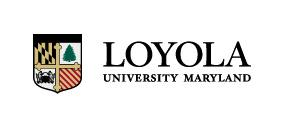 Performance Evaluation Form EVALUATION PERIOD: From (Mo/Yr): 	___________To (Mo/Yr): 	____________TYPE OF APPRAISAL:Annual: _____________Provisional: _____________OVERALL SCORE: _________			  Loyola University Maryland’s Performance Evaluation Form is designed to link employee performance to Loyola’s mission and values as reflected in the Jesuit tradition and to provide guidance and consistency to the evaluation process. It assists the supervisor in making decisions about merit increases, promotions and continuing employment. It should be used to summarize and evaluate the employee’s overall performance for the past year, to establish results to be achieved for specific tasks or projects for the next year, and to identify professional development goals to enable the employee to enhance performance in their current position or to prepare them for future growth. ProceduresThe supervisor encourages the employee to complete a self-evaluation which will be used as input in the formal evaluation. The supervisor prepares the evaluation.  Any category where employees are not meeting expectations must be addressed with comments. The second level supervisor approves the evaluation.  The supervisor discusses the evaluation with the employee and adds final comments.   The employee adds comments and signs off. The supervisor signs off and forwards it to the human resources office for the employee file. Questions regarding Loyola’s performance management process can be addressed to Human Resources at performancereview@loyola.edu or by calling at 410-617-2354.General Job DescriptionThe public safety officer ensures safety on campus, maintains order, preserves the peace, promotes individual responsibility for preventing crime, lowers the opportunity for crime and disorder, reduces fear, and provides a sense of security for the University community. Responsibilities include patrolling on foot and by vehicle, participating in drills, responding to emergency calls, and administering first aid.  Performance LevelsThe performance levels described below are consistent with those used to determine merit increase ranges. Use these descriptions/levels when completing this section. Select the rating that best describes performance for each competency.EXCEPTIONAL (5): Consistently exceeds all relevant performance standards. Provides leadership, fosters teamwork, is highly productive, innovative, responsive and generates top quality work. EXCEEDS EXPECTATIONS (4): Consistently meets and often exceeds all relevant performance standards. Shows initiative and versatility, works collaboratively, has strong technical & interpersonal skills or has achieved significant improvement in these areas.MEETS EXPECTATIONS (3): Meets all relevant performance standards. Occasionally exceeds desired results or objectives in one or more areas.BELOW EXPECTATIONS (2): Sometimes meets the performance standards. Seldom exceeds and often falls short of desired results. Performance has declined significantly, or employee has not sustained adequate improvement, as required since the last performance review or performance improvement plan.NEEDS IMPROVEMENT (1): Consistently falls short of performance standards.Knowledge of JobPlanned Skill Development:  Productivity/QualityPlanned Skill Development:  DependabilityPlanned Skill Development:  InitiativePlanned Skill Development:  SafetyPlanned Skill Development:  Interpersonal SkillsPlanned Skill Development:  Lead PositionPlanned Skill Development: Instructions for Development PlansDescribe the areas that need to be improved or describe suggestions for developing and reinforcing strengths in the Development Plan section.  A Development Plan is required of any areas with a score of less than “3”.  Contact Human Resources to learn about available training courses/programs.  CommentsThis section is for optional employee comments. Employee Comments:Supervisor Comments:SignaturesMy supervisor has reviewed this document with me. My signature indicates that I have reviewed this appraisal, but does not imply my agreement or disagreement with this appraisal.Employee: __________________________________________________     	Date: ____________Immediate Supervisor: ________________________________________     	Date: _______________    Next Level Supervisor: _________________________________________    	 Date: ____________Please return the completed form to the human resources office. Thank you.Employee Name:Title:Department:Supervisor: Competency54321NAProficient in prevention and apprehension proceduresProficient in the use of public safety/apprehension equipmentThrough knowledge of the law and University policiesCompetency54321NA Writes clear and thorough reports Organizes/plans assignments Completes assignments to departmental standardsCompletes task with minimum supervisionMakes accurate judgments and chooses the appropriate action Properly cares for and maintains equipmentCompetency54321NA Meets attendance standards Meets punctuality standardsMaintains schedules/patrol routesProperly dispatches officers to emergency callsCompletes tasks in a timely mannerUniform is worn to departmental standardsCompetency54321NA Suggests ways to improve operationsWillingly accepts new assignmentsAdapts to changes in routine Reports problems and special conditions to supervisorCompetency54321NA Complies with department/University safety policies/standards Properly uses tools and equipment Wears appropriate attire for working conditionsDemonstrates safety when operating University vehiclesCompetency54321NA Cooperates with others to achieve common objectives Interacts with others with tact and courtesy Accepts constructive criticism and instruction in a cooperative mannerBuilds rapport with studentsDemonstrates commitment to Loyola’s vision, mission and core valuesCompetency54321NA Effectively oversees assigned work and progress of others Assists employees with solving routine problemsOVERALL EVALUATION SCORE54321Title and Development Plan